RELATÓRIO FINAL DO ESTÁGIO DE DOCÊNCIA01. DADOS GERAISa. Nome do Discente:b. Número de Matrícula:c. Data de Ingresso no Programa:d. Orientador(A):e. Co-Orientador(A):f. Disciplina e Código:g. Professor da Disciplina:h. Unidade Pedagógica: Curso de Graduação em ...02. INTRODUÇÃO (descrever o que foi proposto, realizado e os resultados alcançados)Cronograma consolidado de atividades (inserir as atividades cumpridas)Atividades desenvolvidas (descrever todas as atividades desenvolvidas durante o estágio)PARECER DO(A) PROFESSOR(A) DA DISCIPLINAConceito Final (A, B, C ou D):Assinatura do(a) Professor(a) da Disciplina:Local e Data:CIÊNCIAAssinatura do(a) Discente:Assinatura do(a) Orientador(a) e/ou Co-orientador(a):Local e Data: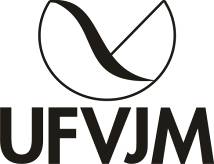 MINISTÉRIO DA EDUCAÇÃOUNIVERSIDADE FEDERAL DOS VALES DO JEQUITINHONHA E MUCURIPrograma de Pós-Graduação em Geologia - PPGGeo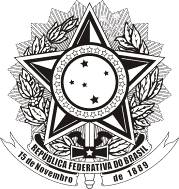 3. ATIVIDADES